Struktura paliwInformacje dla odbiorców o strukturze paliw zużytych do wytworzenia energii elektrycznej sprzedawanej przez CIECH Sarzyna S.A. w 2018 roku zgodnie z §37 Rozporządzenia Ministra Gospodarki w sprawie szczegółowych warunków funkcjonowania systemu elektroenergetycznego z dnia 4 maja 2007 r.Struktura paliw i innych nośników energii pierwotnej zużytych do wytworzenia energii elektrycznej sprzedanej przez CIECH Sarzyna S.A. w 2018 roku.2. Wykres kołowy struktury paliw i innych nośników energii pierwotnej zużytych do wytworzenia energii elektrycznej sprzedanej przez CIECH Sarzyna S.A. w 2018 roku.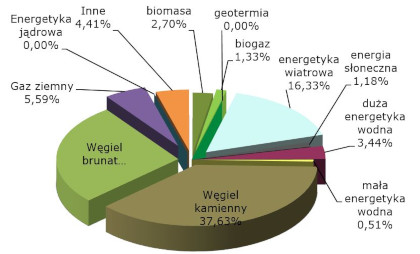 3. Informacje o wpływie wytworzenia energii elektrycznej na środowisko w zakresie wielkości emisji dla poszczególnych paliw i innych nośników energii pierwotnej zużytych do wytworzenia energii elektrycznej sprzedawanej przez CIECH Sarzyna S.A. w 2018 roku.Powyższe dane zostały opracowane na podstawie informacji uzyskanych od kontrahentów Ciech Sarzyna S.A.Nowa Sarzyna, dnia 29.03.2019 rLp.Źródło energiiUdział procentowyOdnawialne źródła energii1biomasa2,70%2energia wiatrowa16,33%3duża energetyka wodna3,44%4mała energetyka wodna0,51%5geotermia0,00%6energia słoneczna1,18%7biogaz1,33%Suma:25,49%Pozostałe źródła energii7węgiel kamienny37,63%8węgiel brunatny26,87%9gaz ziemny5,59%10inne4,41%11energetyka jądrowa0,00%Suma:74,50%RAZEM:100,00%Lp.Miejsce, w którym 
dostępne są informacje 
o wpływie wytwarzania 
energii elektrycznej 
na środowiskoRodzaj paliwaCO2SO2SO2NOxPyłyOdpady radioaktywne[Mg/MWh][Mg/MWh][Mg/MWh][Mg/MWh]1http://ciechgroup.com/grupa-ciech/spolki-grupy-ciech/ciech-sarzyna//Węgiel kamienny0,8663180,0006980,0006980,0009520,0000410,0000002http://ciechgroup.com/grupa-ciech/spolki-grupy-ciech/ciech-sarzyna//Węgiel brunatny1,0570570,0011230,0011230,0009330,0000780,0000003http://ciechgroup.com/grupa-ciech/spolki-grupy-ciech/ciech-sarzyna//Gaz ziemny0,3405410,0001840,0001840,0003390,0000210,000000Razem0,8974920,0008200,0008200,0008960,0000540,000000